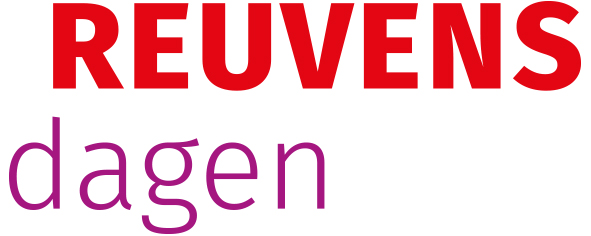 REUVENSDAGEN 2020Voorstel sessie* deze omschrijving is alleen bedoeld om de programmacommissie een goed idee van het sessievoorstel te geven. In een later stadium wordt gevraagd om een (veel kortere) tekst ten behoeve van website en programmaboekje. Naam indienerOrganisatieE-mailTelefoonnummerVoorlopige titel van de sessieVoorlopige omschrijving van de sessie (maximaal 250 woorden)*Doel van de sessieKomt de voorgestelde sessie of een deel van deze sessie al op een andere bijeenkomst (zoals een congres) aan bod? Zo ja: wanneer, en in welke context? Ja/neeWerkvormRondetafelconferentie (met luisterend publiek rondom)WorkshopSpeeddatesDemonstratieLezingen met gelegenheid tot vragenKorte lezingen/pitches met paneldiscussieKorte lezingen/pitches met zaaldiscussieGeen van de bovenstaande, maar …………………………………….HoofdpijlerWetenschapVeldPubliek(Eventueel) tweede pijlerWetenschapVeldPubliekGeen tweede pijlerOpmerkingen/vragen